图像类Q:为什么明明是白天，摄像机是黑白图像？A: 当摄像机监控区域环境光偏弱时，会打开红外灯进入夜视模式。打开灯光补光或开窗进行自然光补光就会进入白天模式，图像变为彩色。Q:为什么图像看起来光晕偏大，图像模糊?A:这是摄像头镜头逆光了，就是说镜头正对强光的方向，就如同我们用手机正对太阳拍照，拍不清楚一样的道理。请将变更摄像头安装位置，使镜头顺光的方向，这样图像就会变清晰。Q:为什么晚上看不清楚，距离看不远？A:请保持镜头前开阔，移开四周阻挡物，放桌面的话要放桌面边缘，以免桌面原光。Q:晚上关了灯也可以看见的吗？A: 可以的，摄像机有红外夜视功能，晚上开红外灯，黑白图像。Q:晚上我将摄像机对准室外来看院子，为什么看不清楚？A: QQ物联系列摄像头C6/C60/C60s/C60+/C60h 都是针对室内使用设计，红外灯功率有限且无防水功能，用来看院子必然看不清楚。要看室外请使用C6c/C5c,这是针对室外，加大红外功率可满足看院子需求外。Q: 为什么我的监控视频看的画面是颠倒的?A: 手机QQ上打开设备，在设备视频界面右下方有个带箭头的屏幕形按钮，点一下，就倒置图像了。 注：请把摄像机升级成V1136版本以上，此版本之后支持画面翻转功能。点击右上角-->点击“检查设备更新”，设备升级到V1136及以上。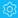 